St. Andrew’s Leasingham  Primary School – Maths Skills Progression Maths Intent At Leasingham St. Andrew’s Primary School, we intend for pupils to develop a love of maths and enjoy the excitement and challenge that problem solving brings. We use a maths mastery approach to deliver active and involving teaching that promotes curiosity, creativity, resilience and growth mind set. All learning is put into real life context, where possible, to help children understand the role of mathematics in the world around them and encourage them to become lifelong learners.   Maths No Problem is the main resources used from Y1-Y5, yet teachers adapt and add to this in order to make it meaningful, purposeful and effective for the children’s mathematical learning.  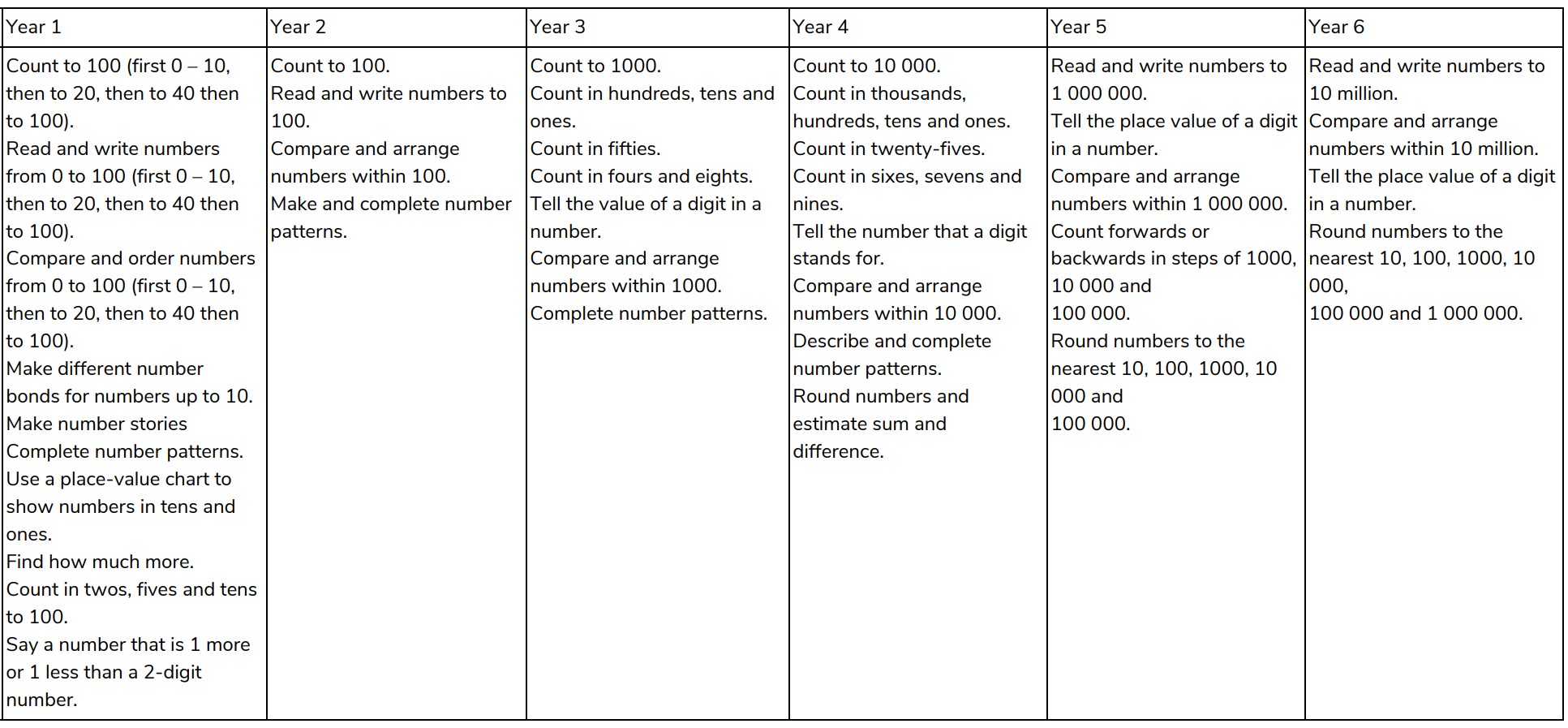 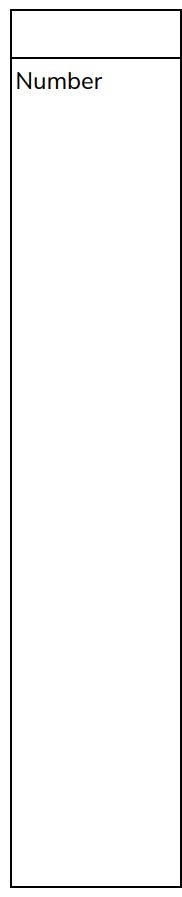 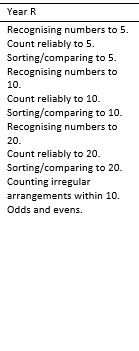 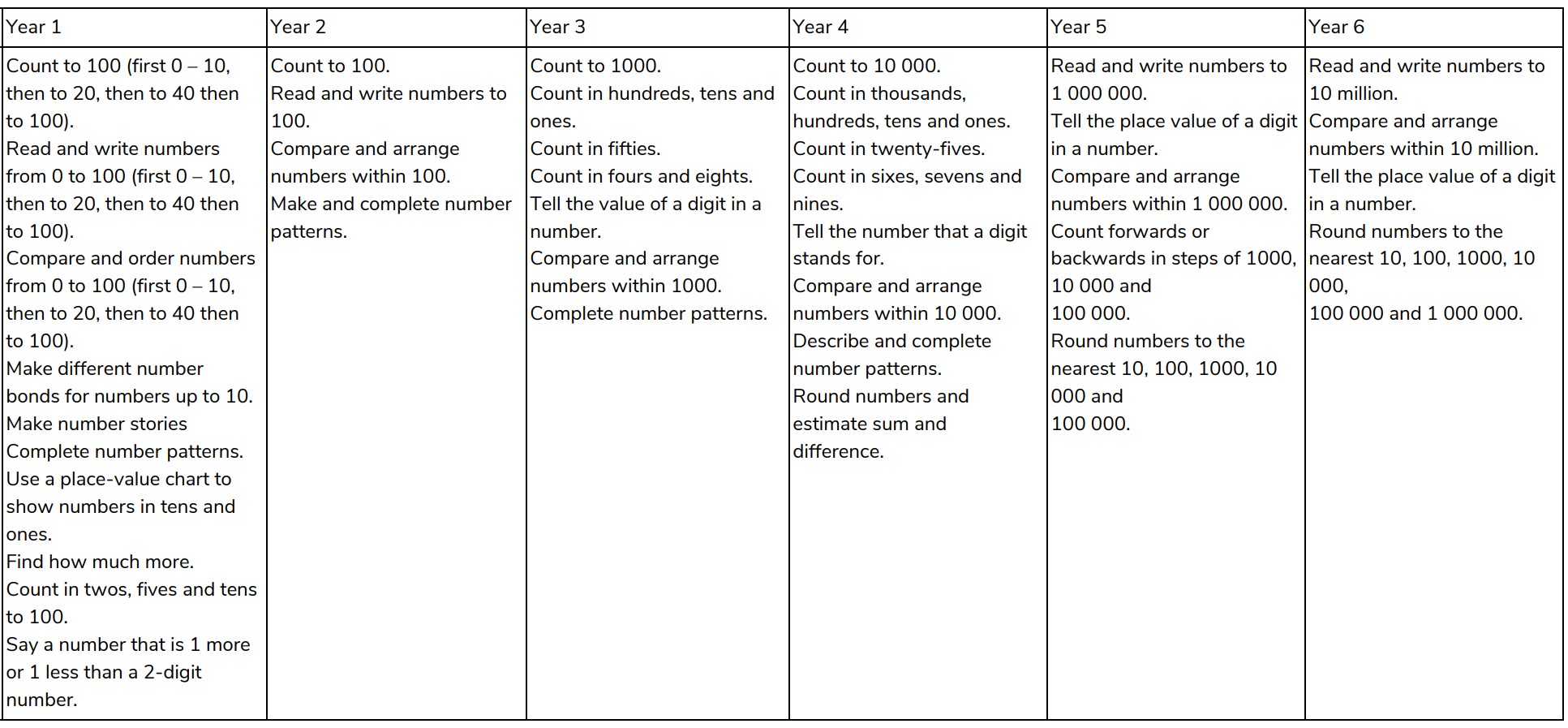 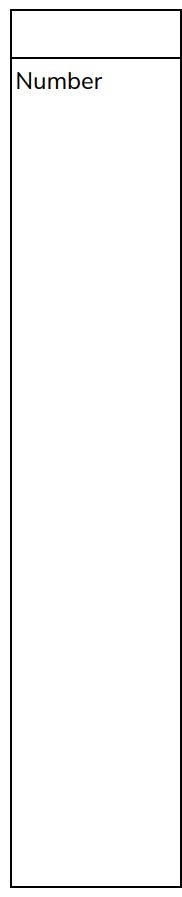 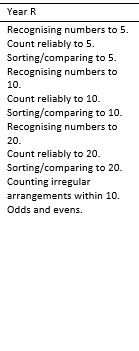 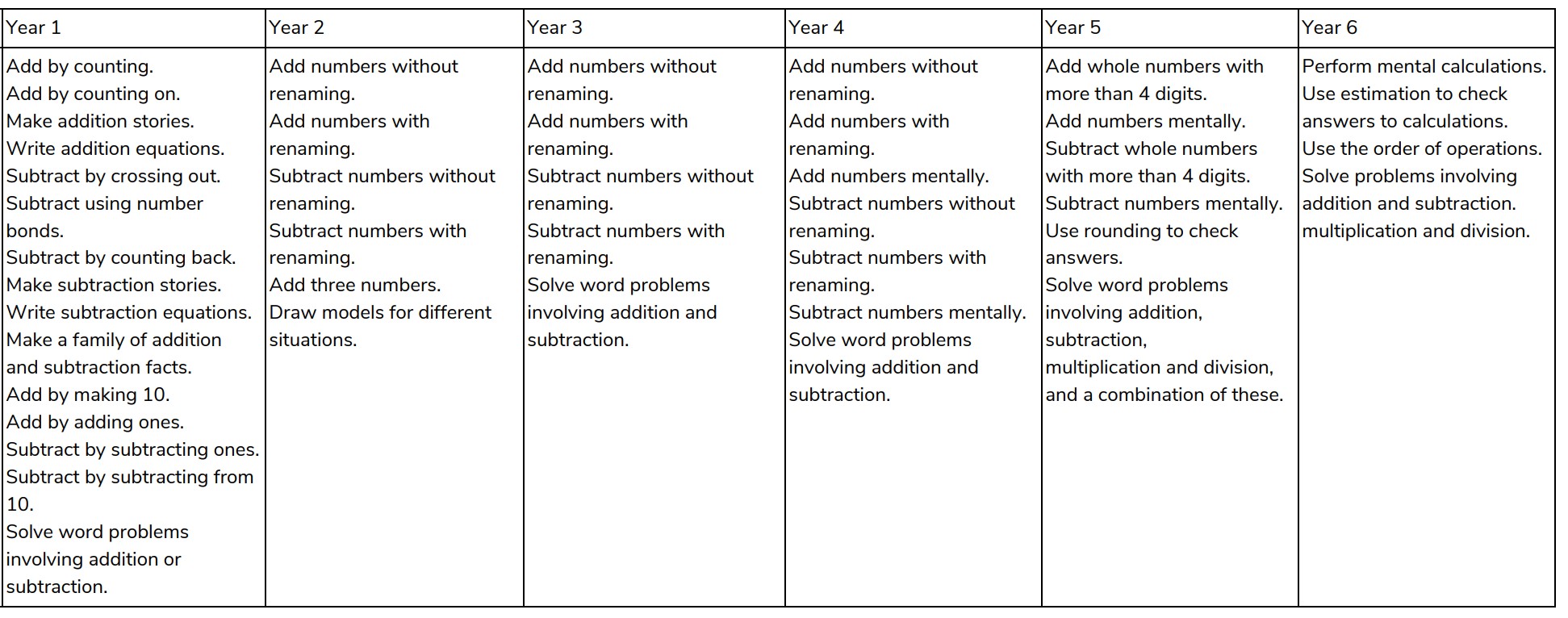 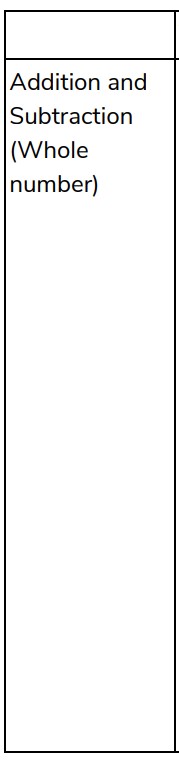 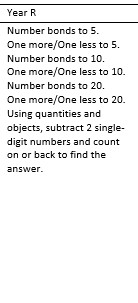 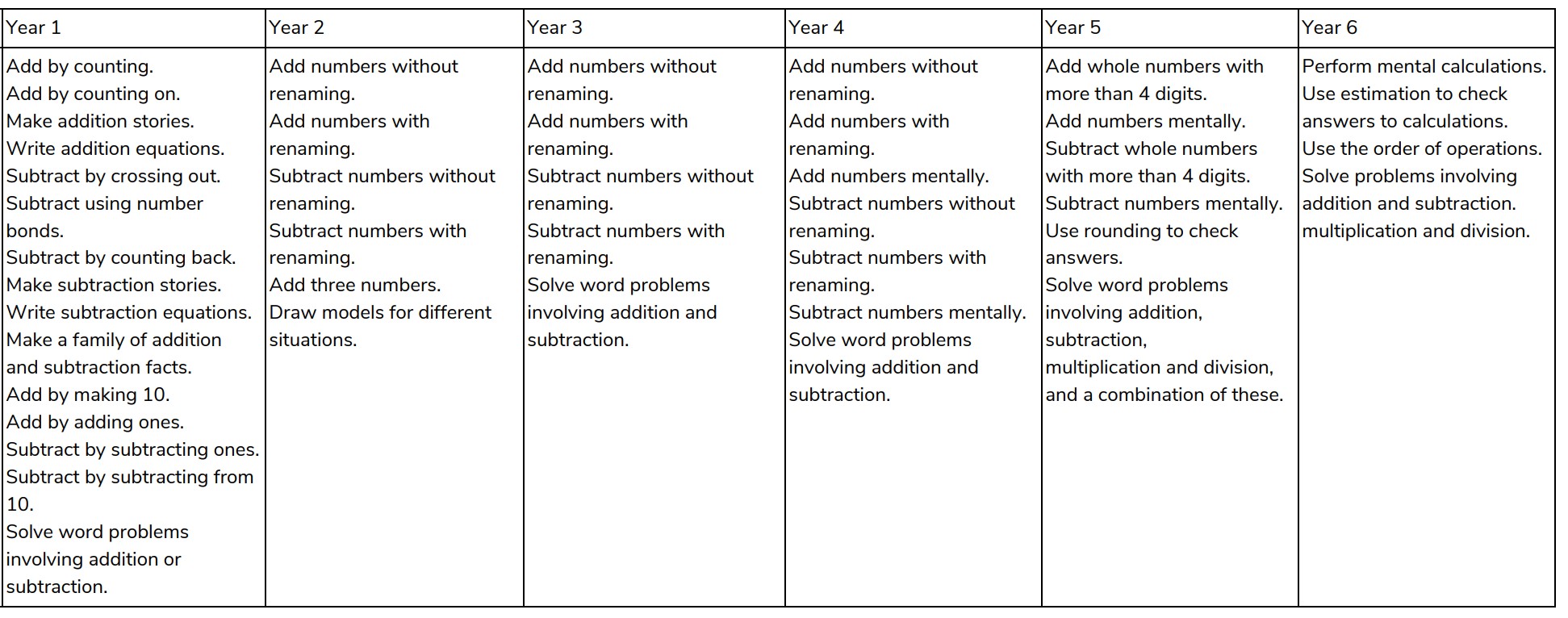 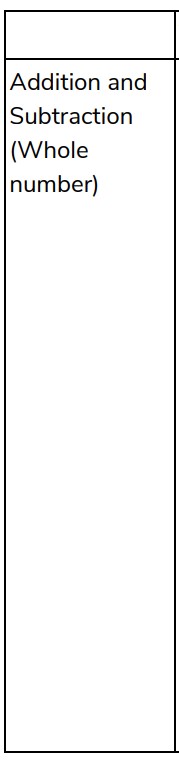 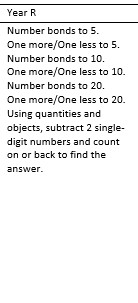 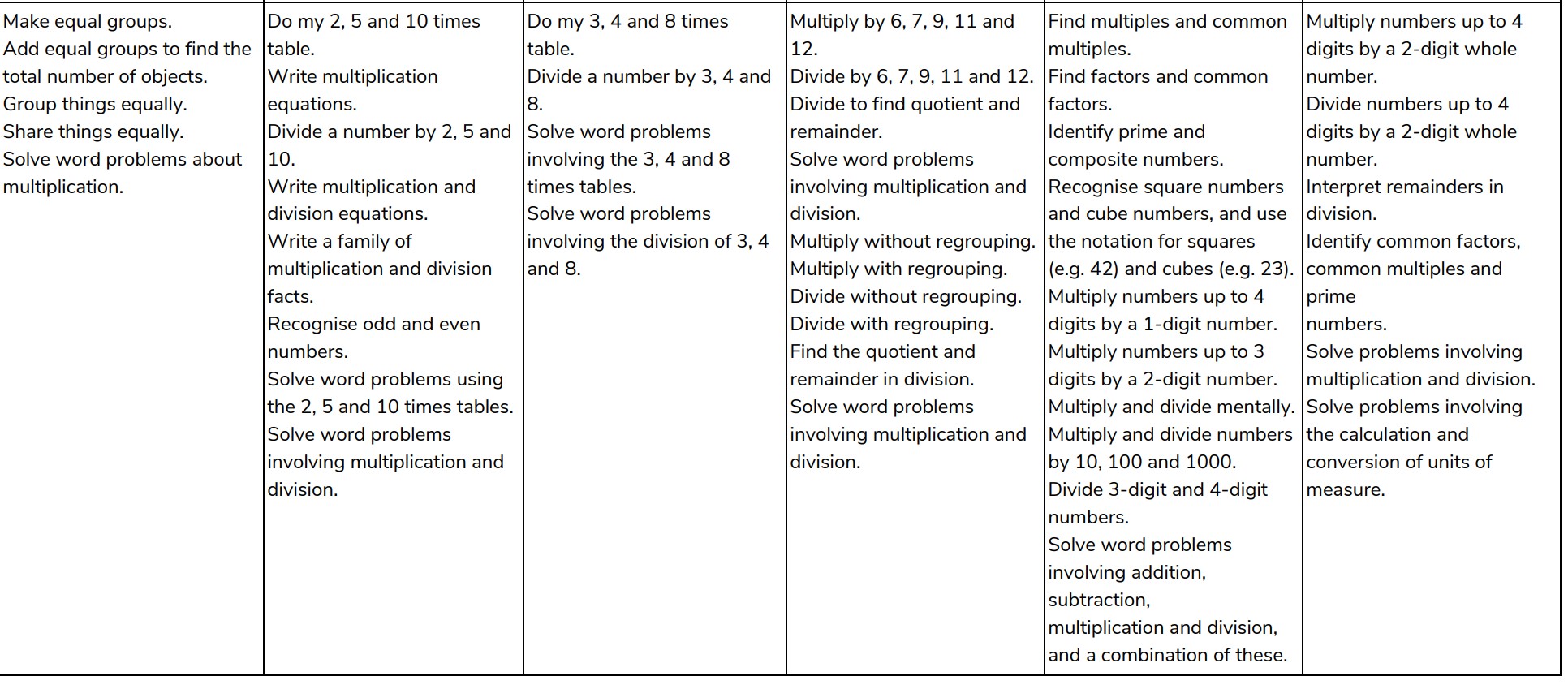 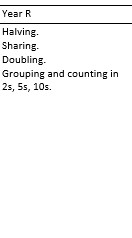 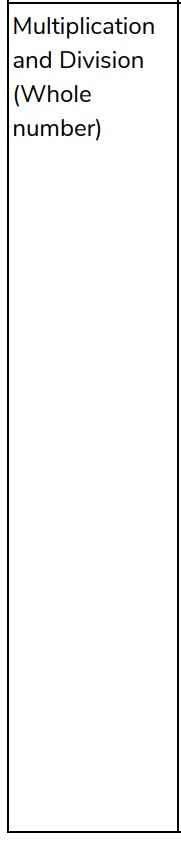 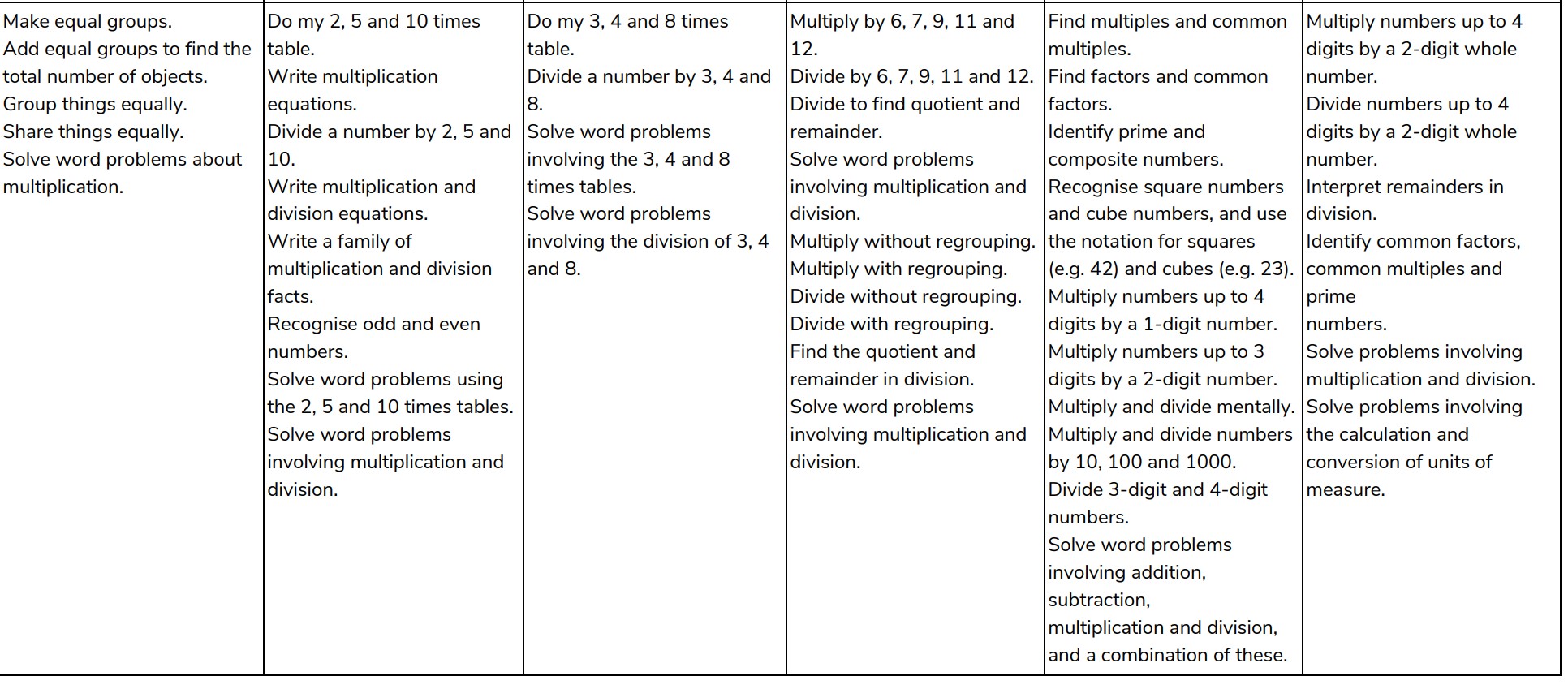 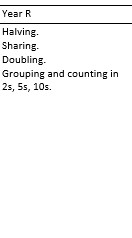 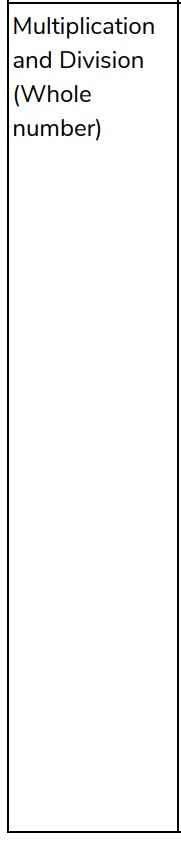 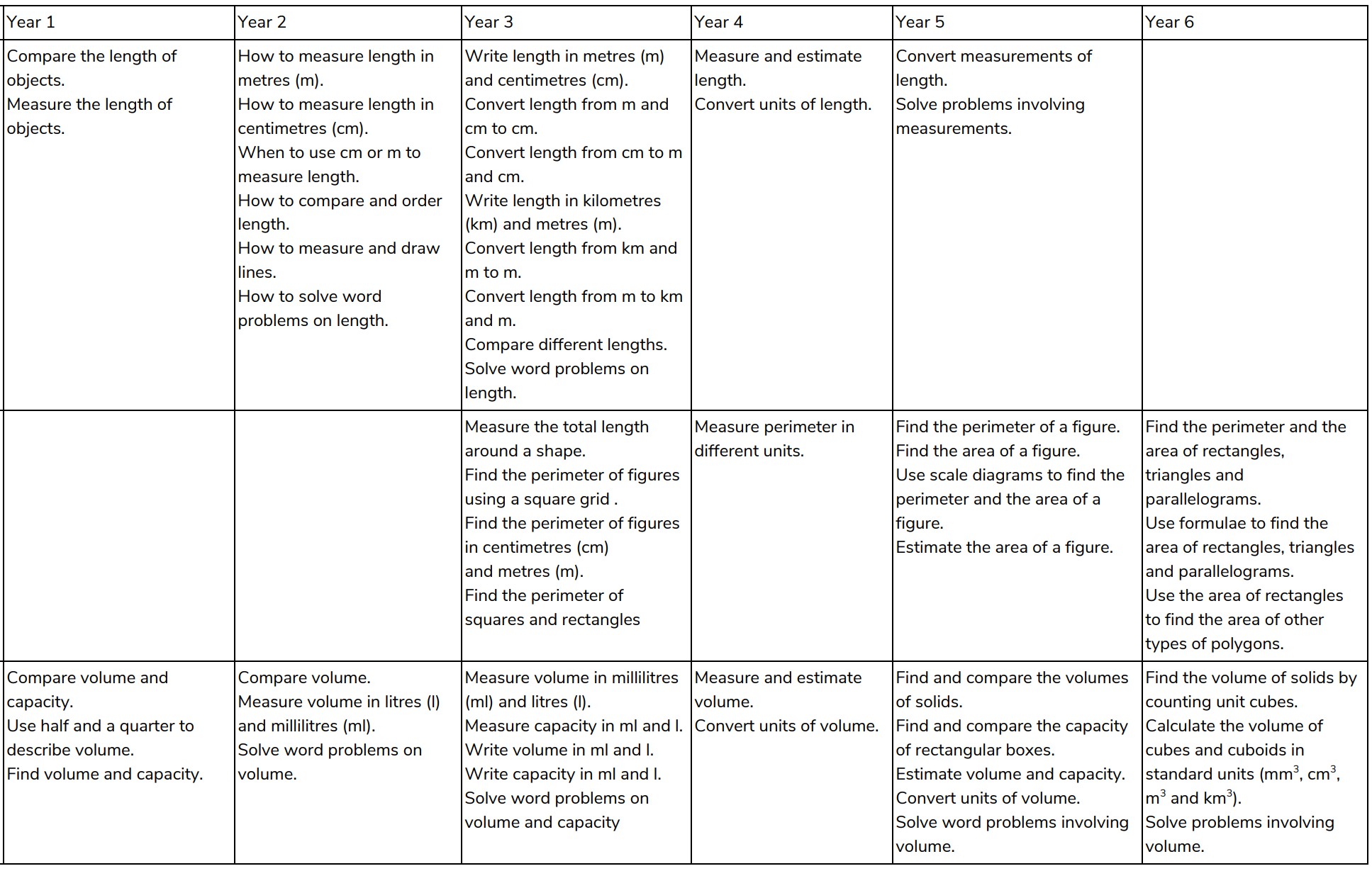 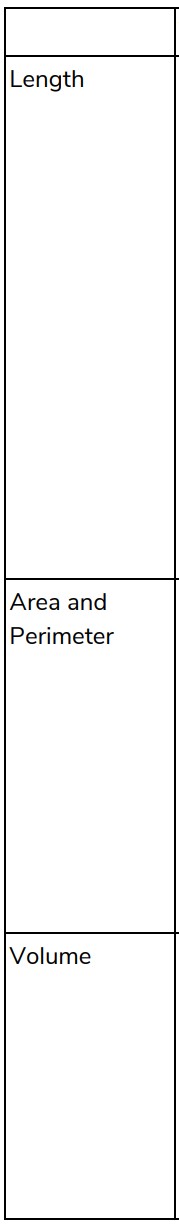 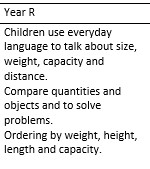 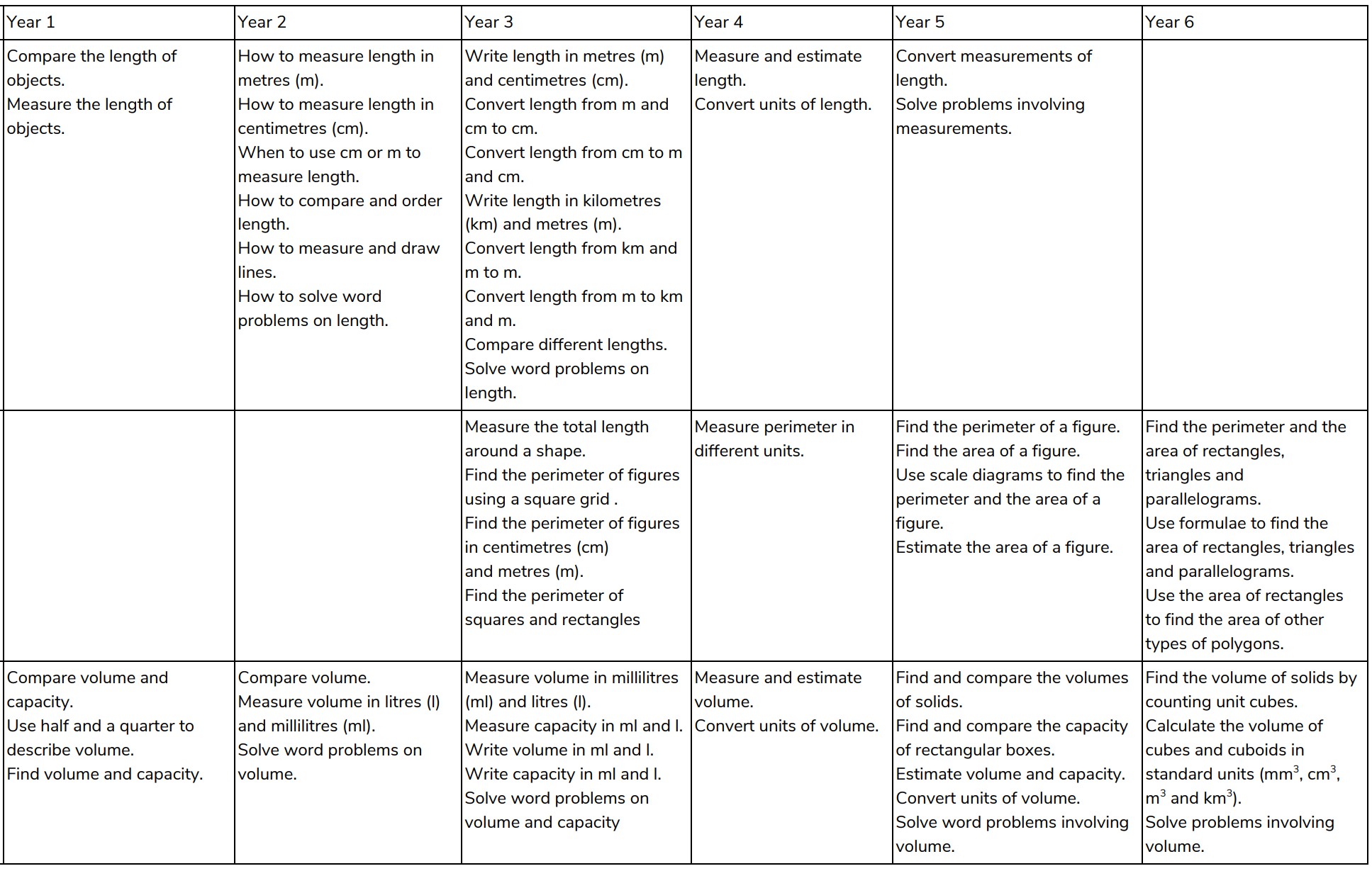 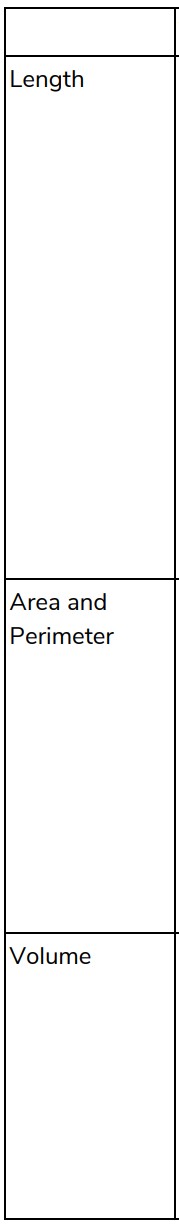 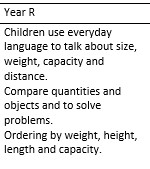 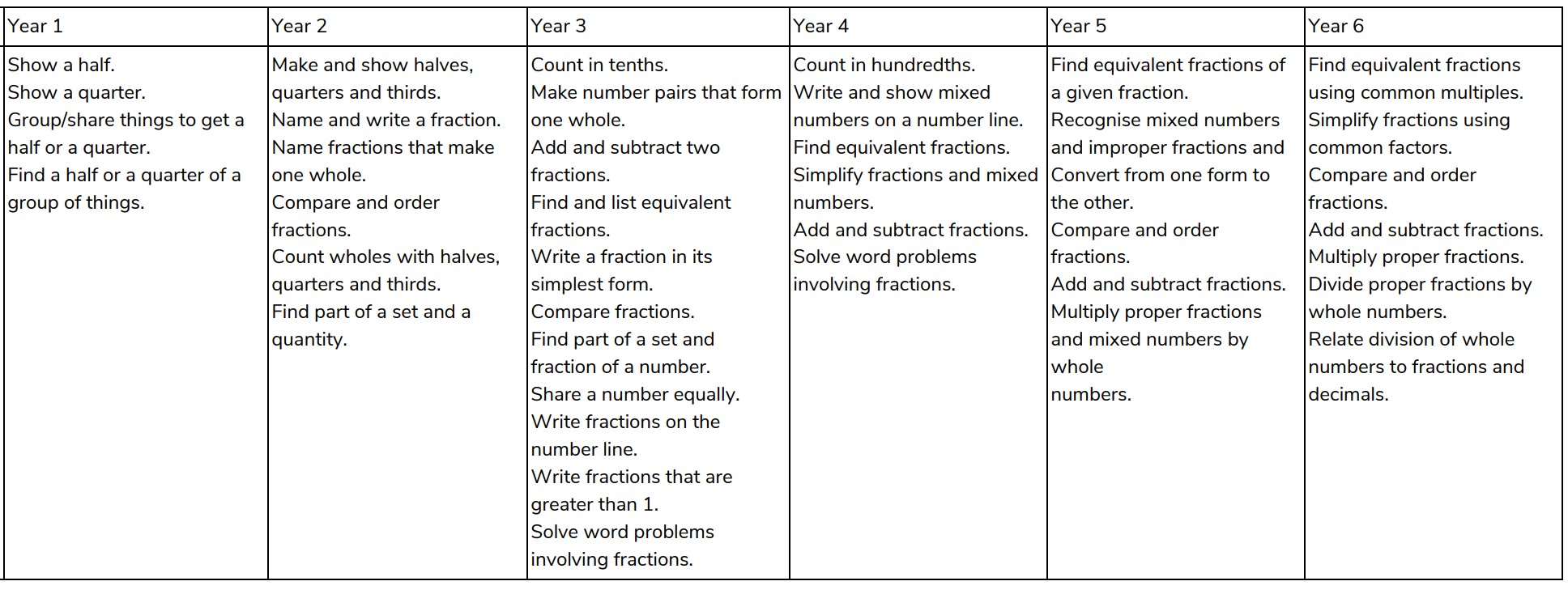 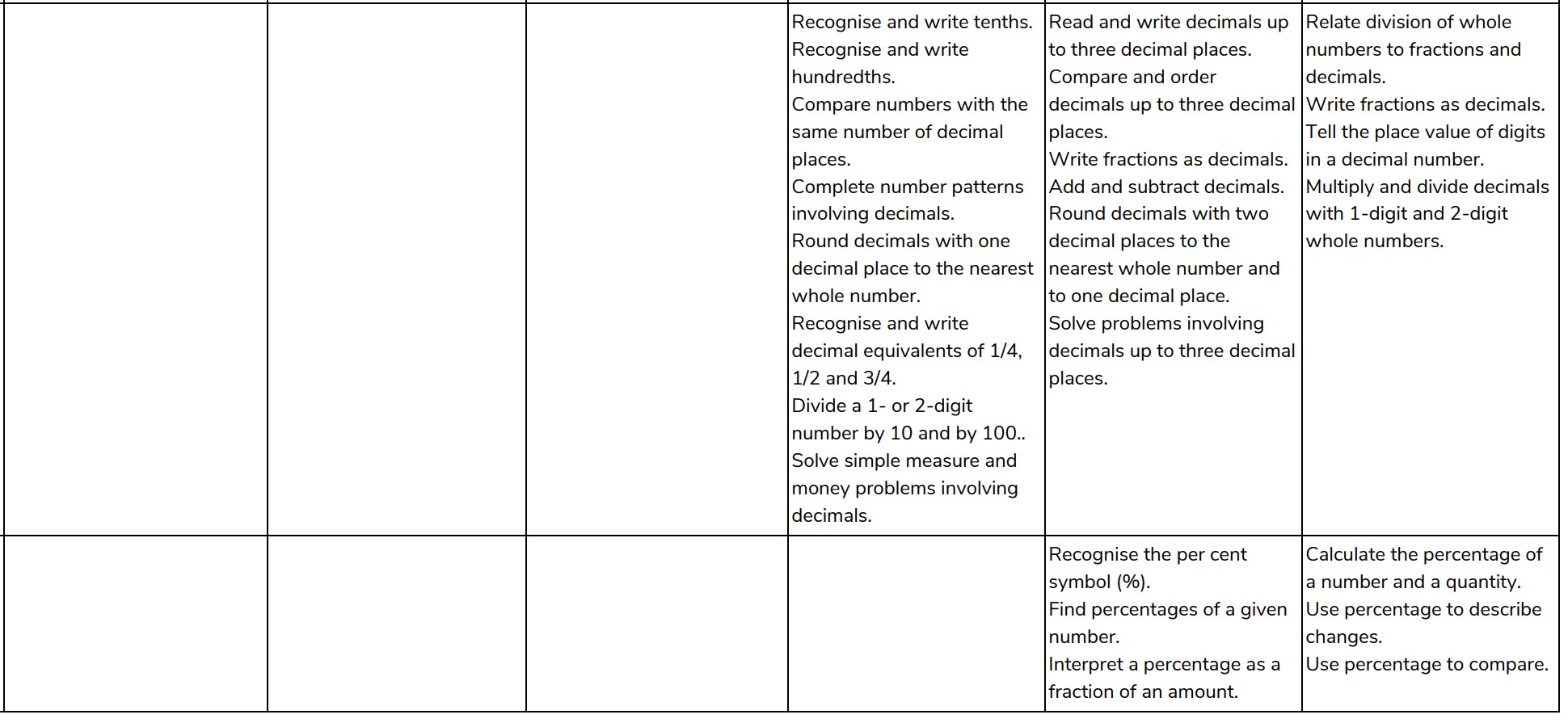 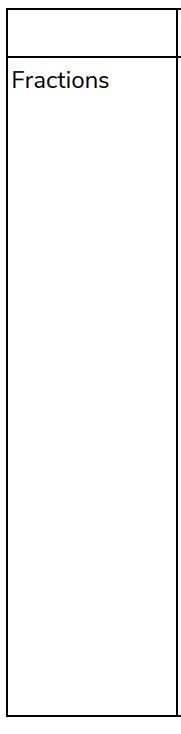 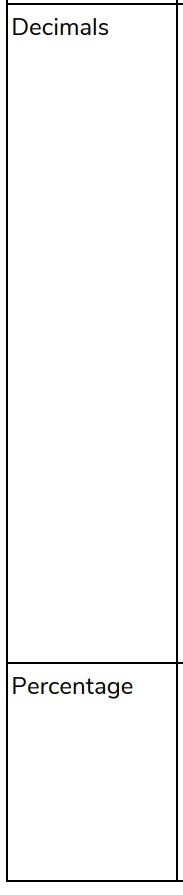 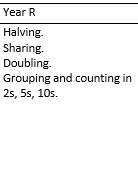 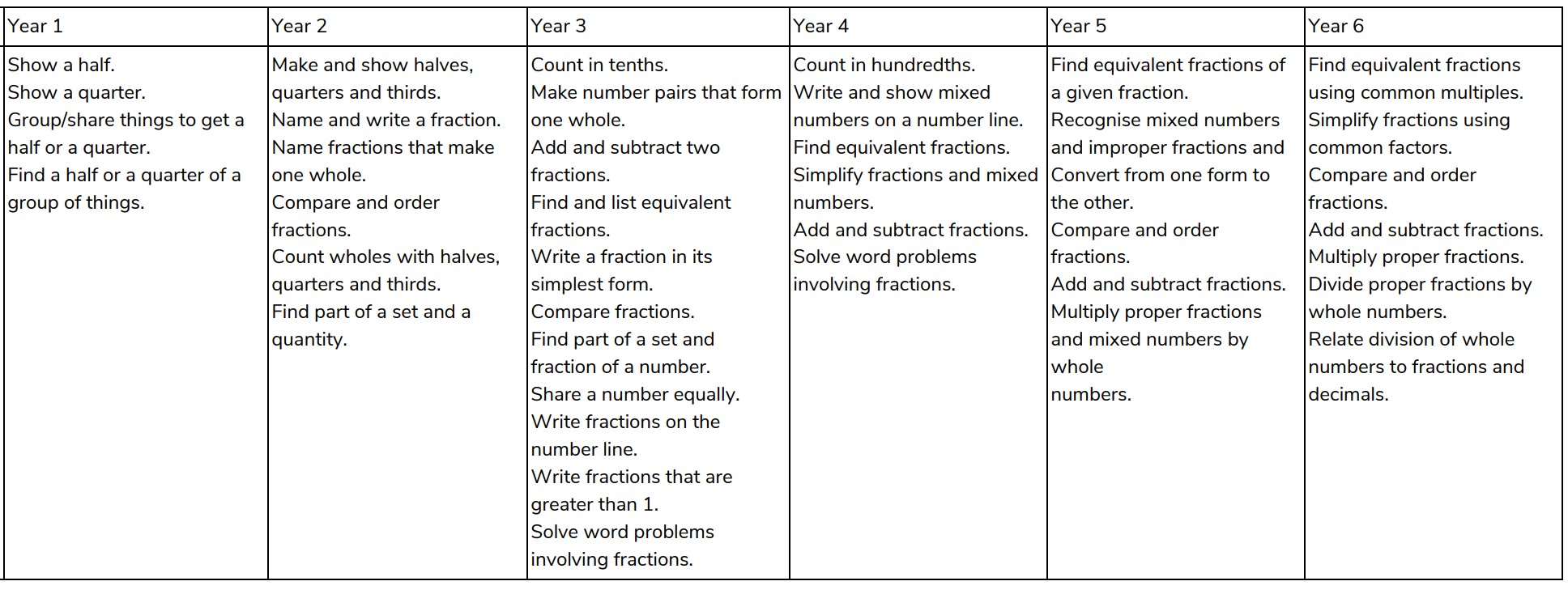 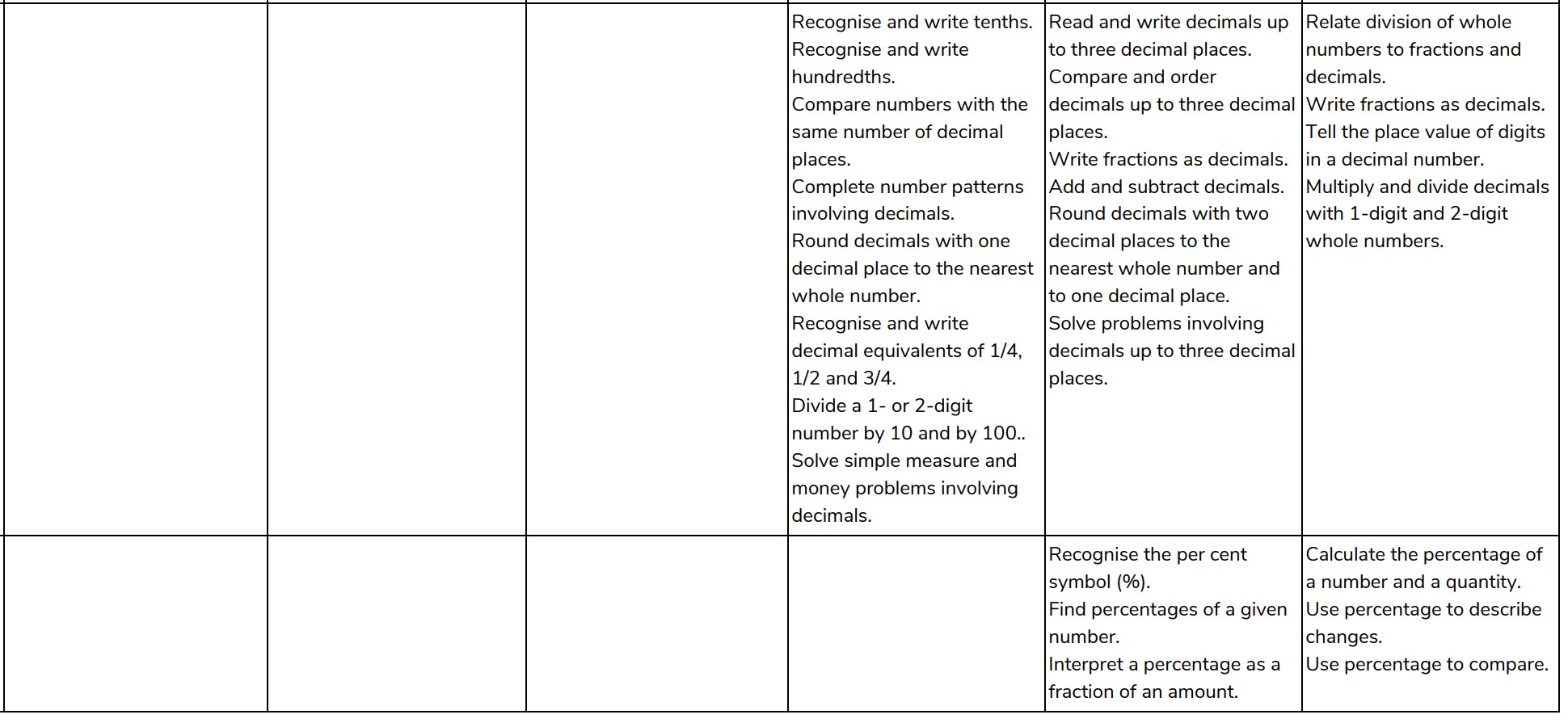 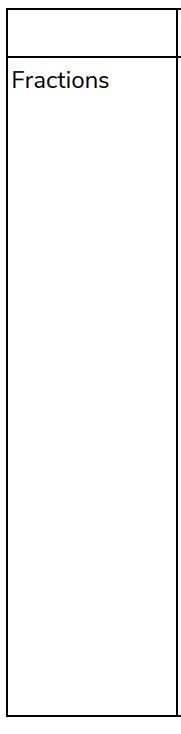 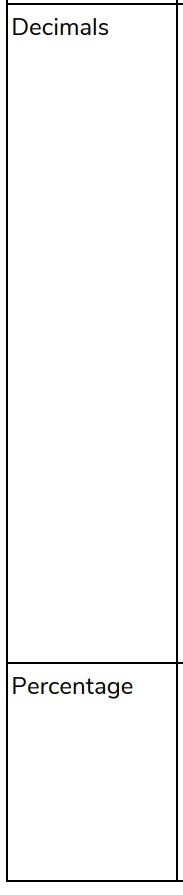 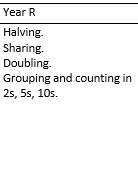 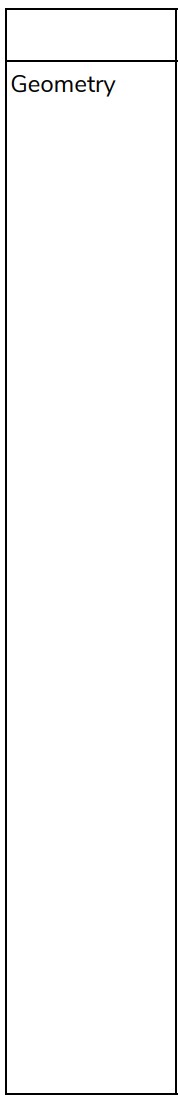 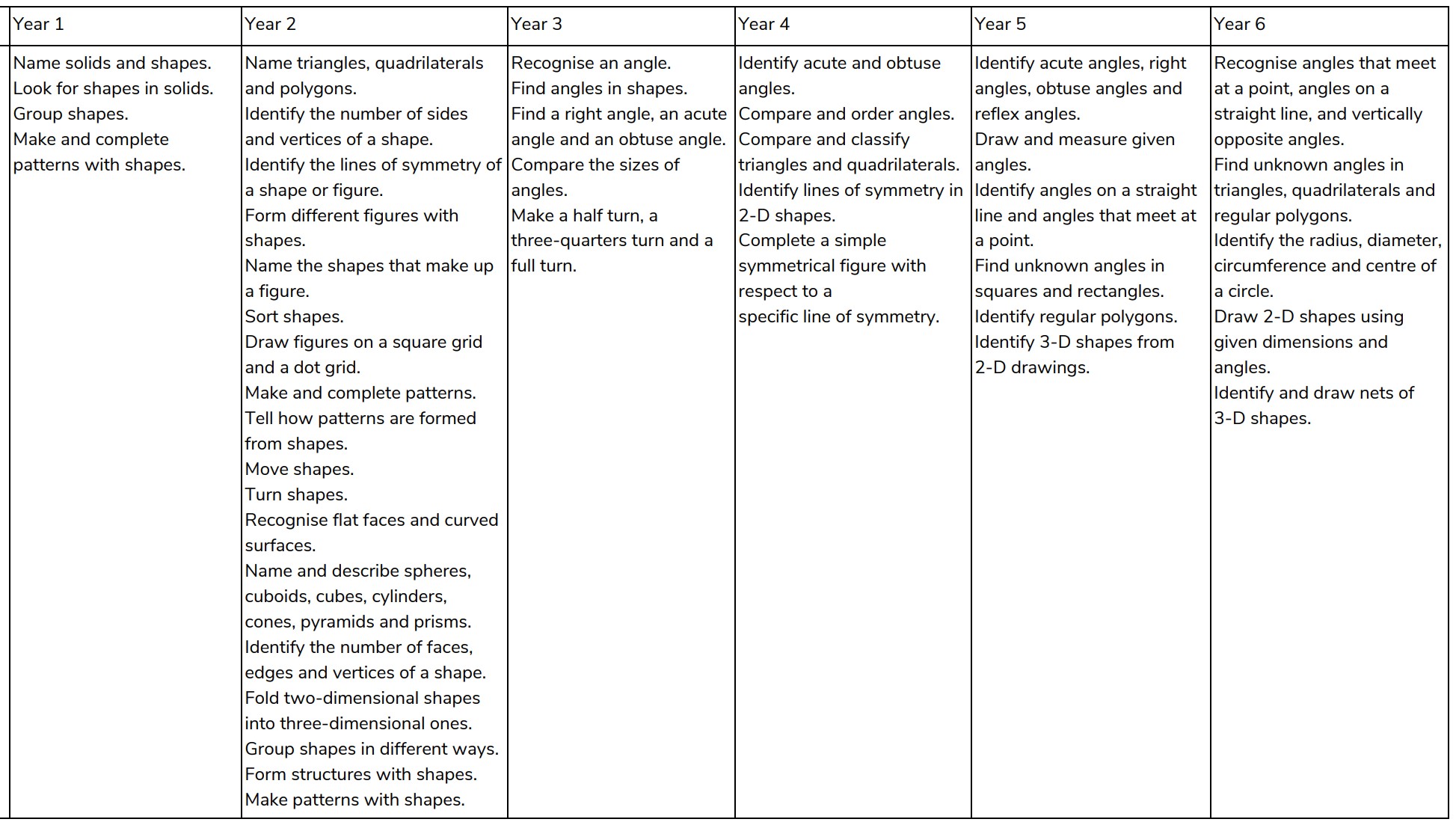 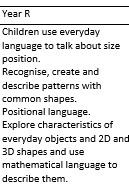 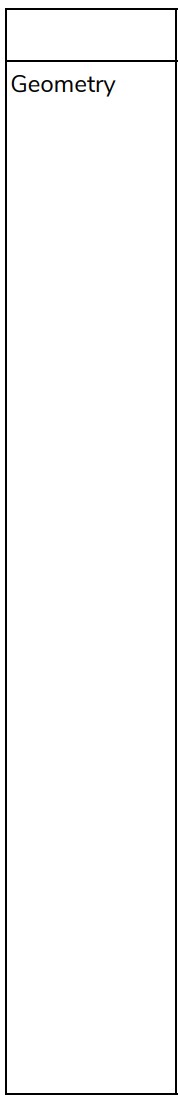 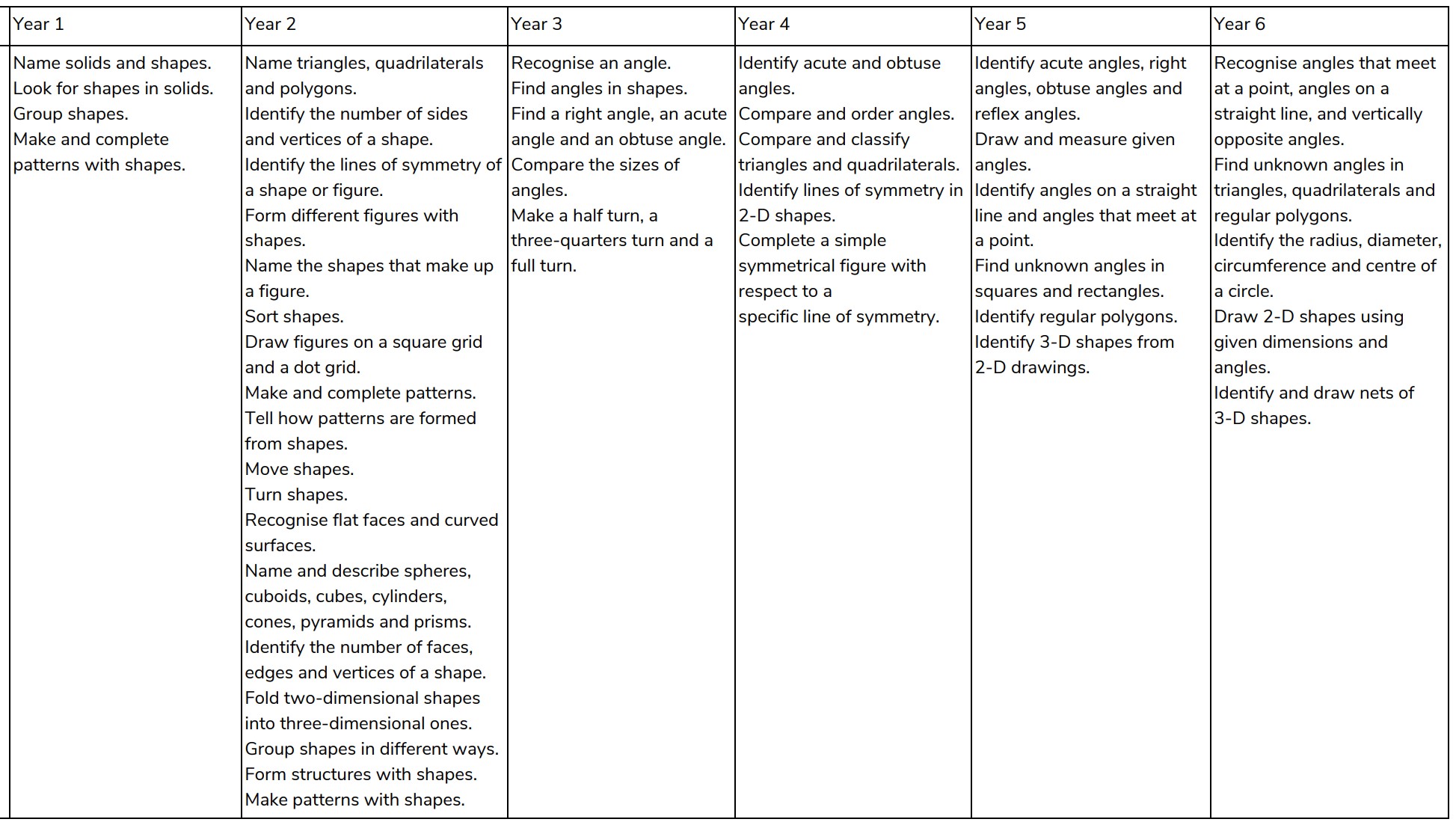 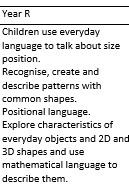 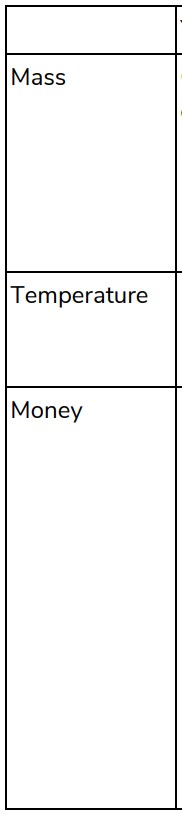 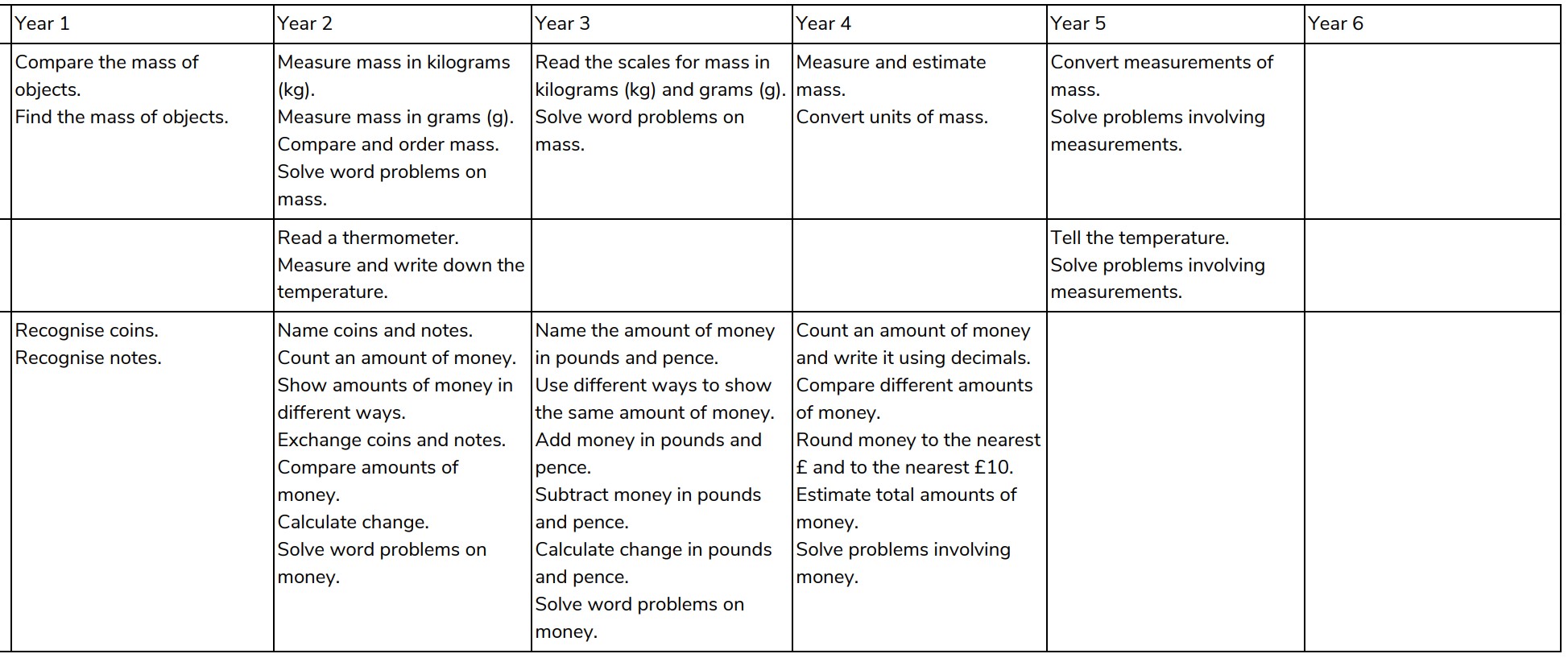 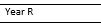 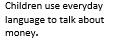 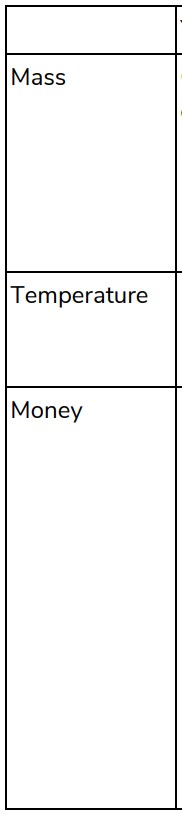 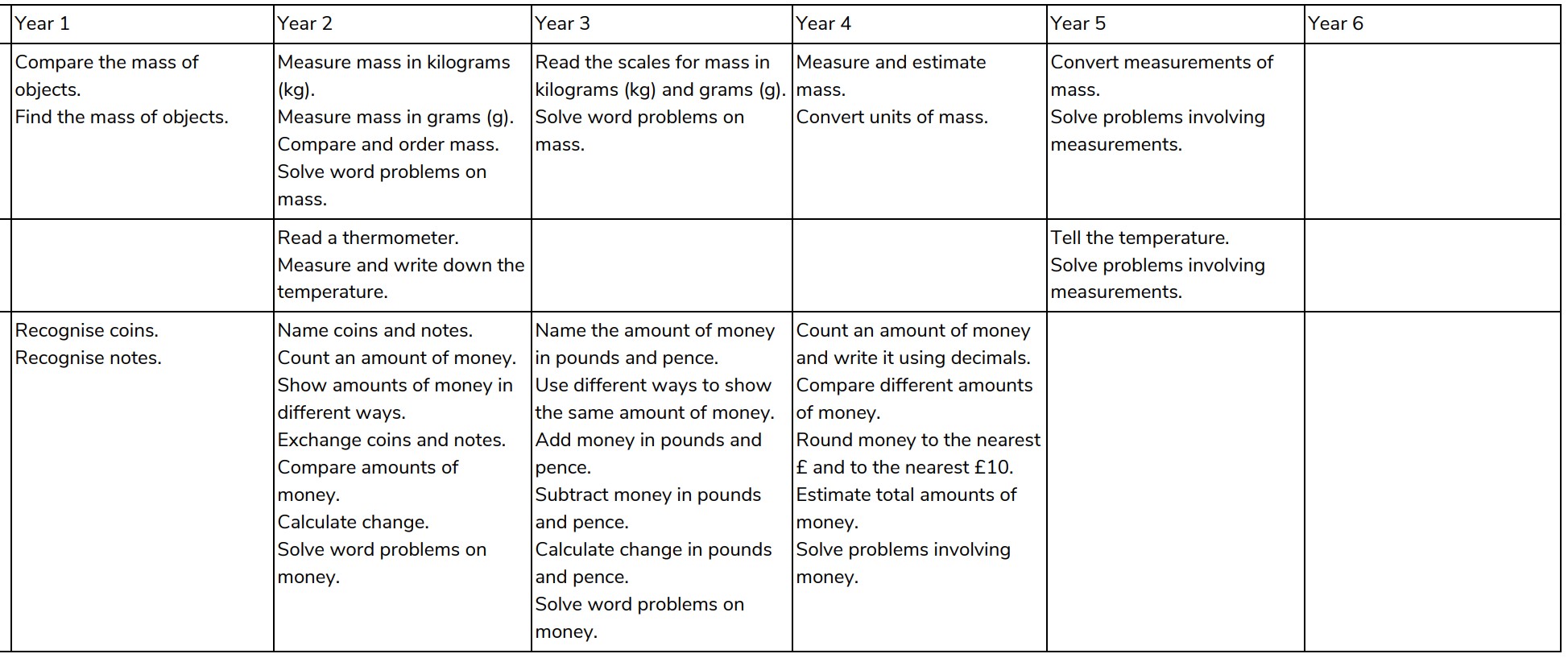 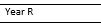 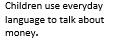 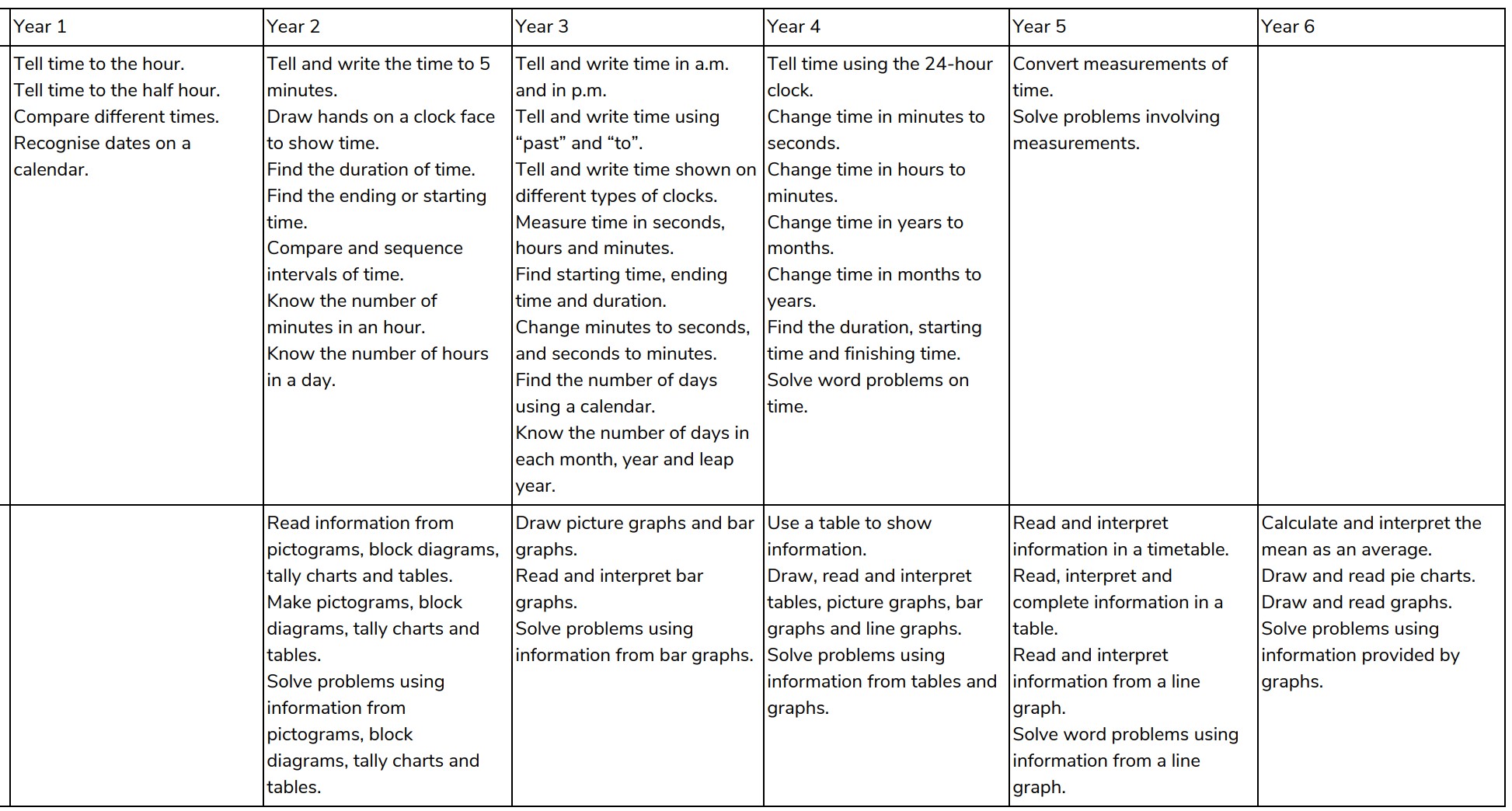 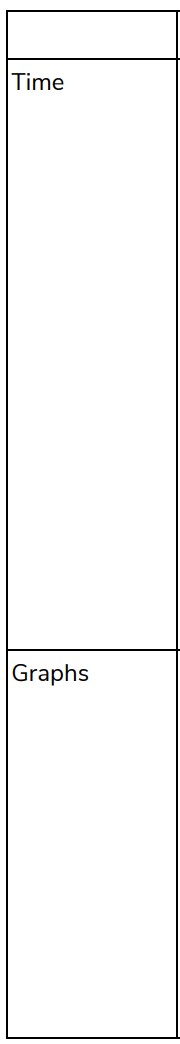 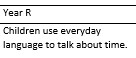 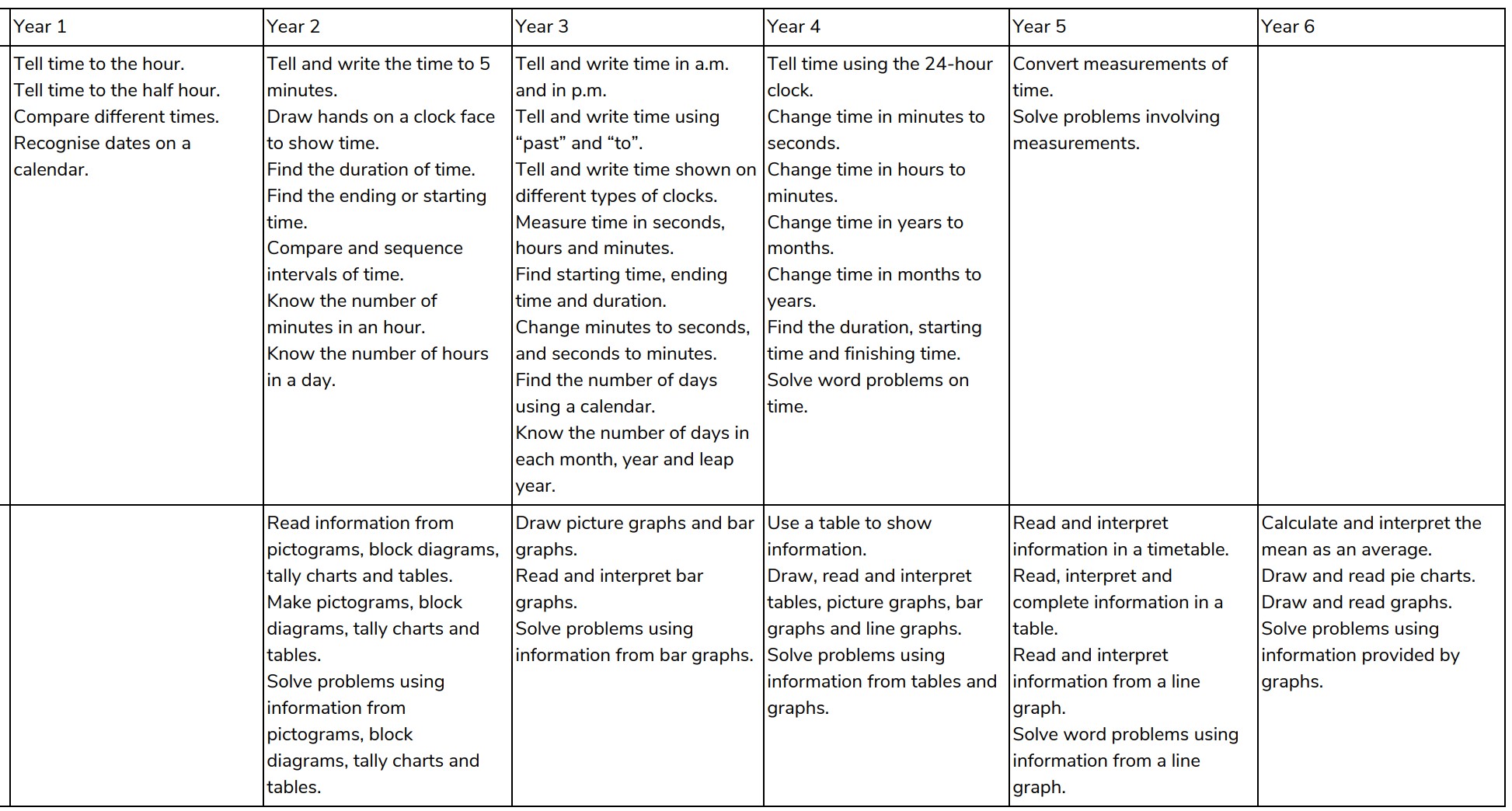 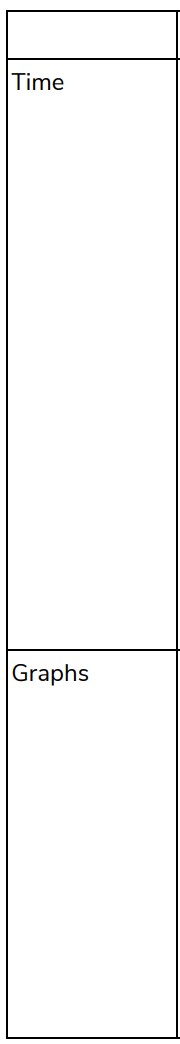 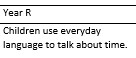 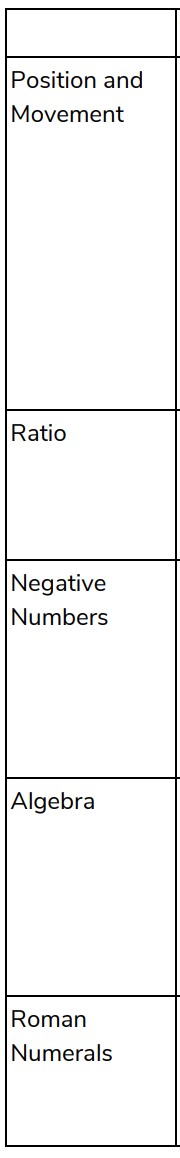 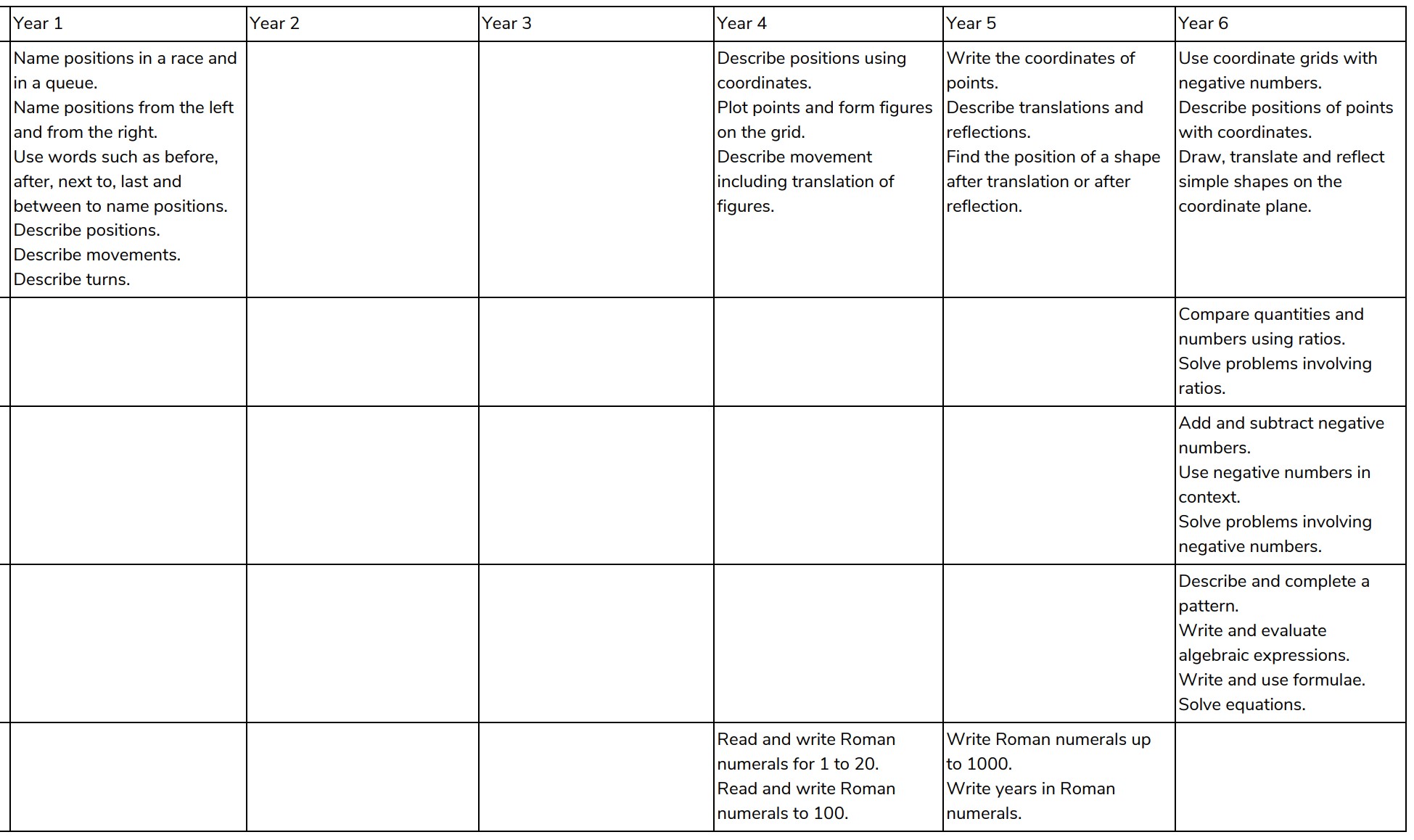 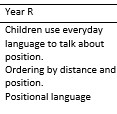 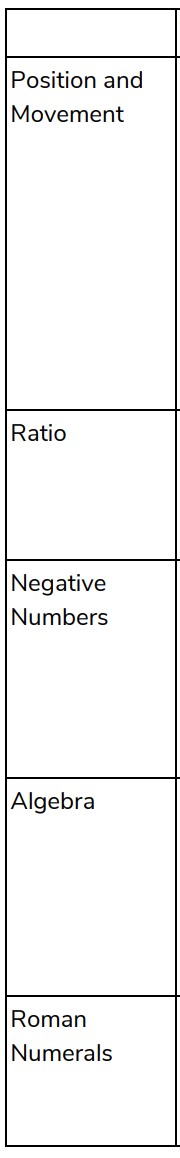 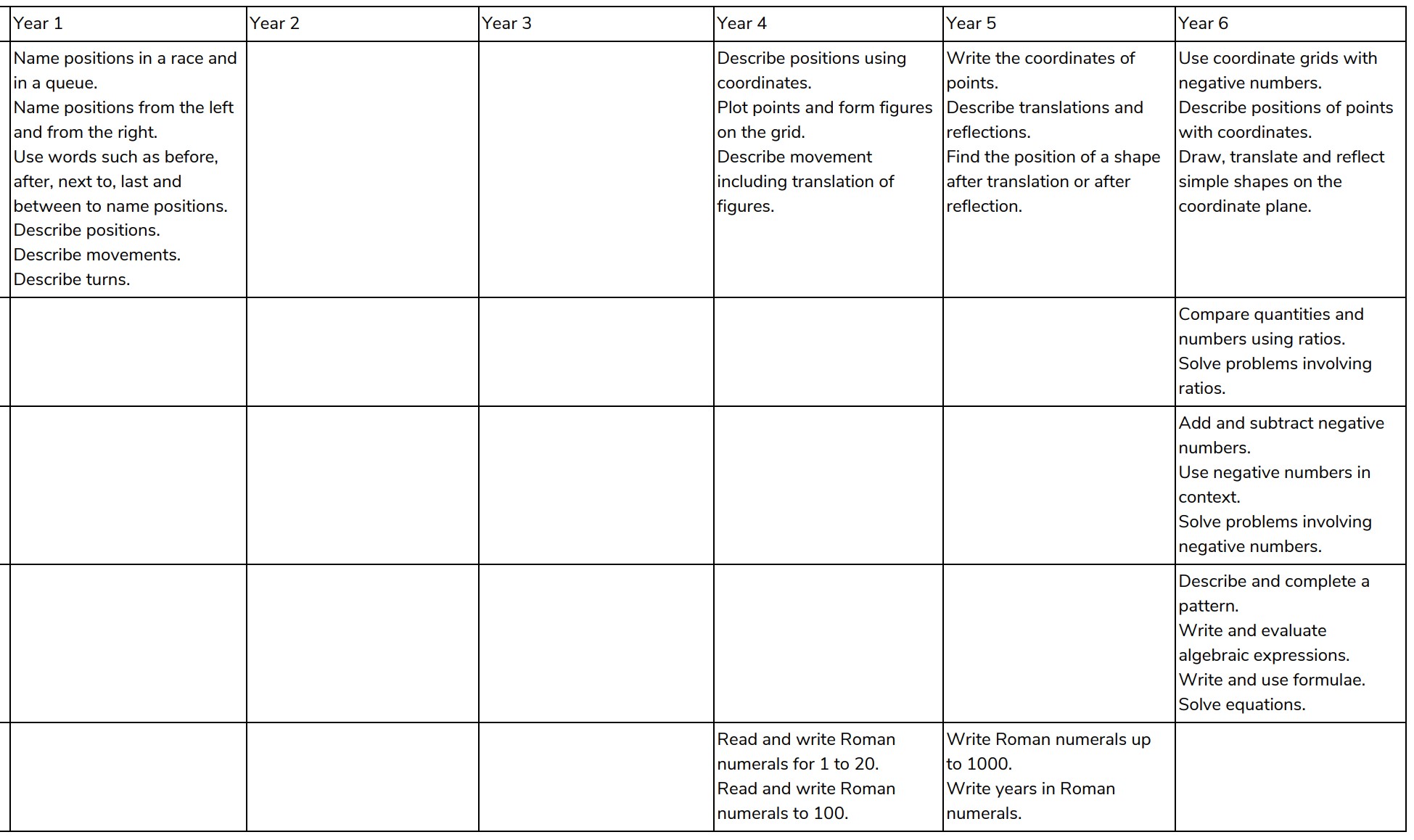 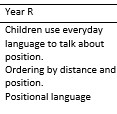 